“How successful was Mao as ruler of China, 1949-76?”Task: Debate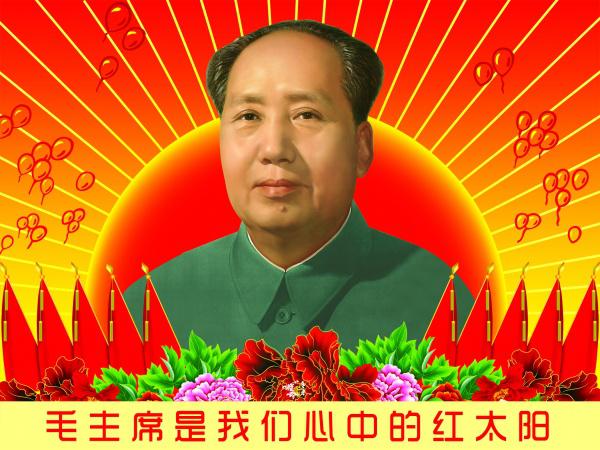  Members of the class will be required to frame “prosecution” questions on particular policies (summarised as the headings in the six key columns overleaf). These questions should take the formatIs it not true that…which is demonstrated by the following evidence…which is reliable because… Each member of the class will then share their question an allocated opponent, who will then be given time to frame a response to it, ideally using fresh evidence from research if appropriate. The debate between the first pair of students will then take place and all students should take notes before the audience then attempts to reach a concluding synthesis which both sides are happy to accept. Repeat for the other questions to obtain a thorough analysis of the topic. Note: An alternative approach is for the teacher to take the role of Mao and answer ALL of the prosecution questions to save time.Debate FrameworkTimeline – use this to decide the topic areas around which to frame questions for the debate“Mao was supremely successful as a revolutionary but extremely erratic as a nation builder. His great achievements up to 1957 may serve as an inspiration to others, but his major mistakes thereafter must serve as a lesson to all”.Immanuel C. Y. Hsu, China without Mao (Oxford University Press, 1990)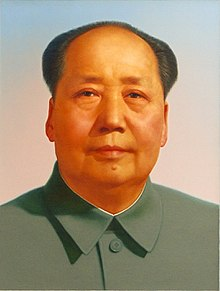 PoliticsCult of Personality Social / CulturalEconomicMinoritiesForeignQuestion 1AnswerSynthesis ( = topic sentence)Question 2AnswerSynthesis ( = topic sentence)PoliticsCult of Personality / Social / CulturalEconomicMinoritiesForeign1949Organic LawPatriotic Health MovementsForce against regions / minorities1950Marriage LawAgrarian Reform LawForce against regions / minoritiesKorean War19513-Anti CampaignKorean War19525-Anti CampaignKorean War1953First 5YPKorean War1954ConstitutionRural Literacy CampaignFirst 5YP1955Snail Fever CampaignFirst 5YP1956Khrushchev’s Secret Speech100 Flowers CampaignFirst 5YPSino-Soviet Split1957Anti-Rightist CampaignFirst 5YP1958Great Leap Forward1959Fall of Peng DuhaiLushan ConferenceGreat FamineGreat Leap ForwardTibetan rebellion1960Great FamineGreat Leap Forward1961Great FamineGreat Leap Forward1962Great Leap Forward1963The Little Red BookModerate Reforms of Deng and Liu1964Public retreat of Mao to the “Second Front”Moderate Reforms of Deng and Liu1965Wu Han ScandalBarefoot Doctors CampaignModerate Reforms of Deng and Liu1966Fall of Deng and LiuReturn of Mao: the Yangtzee swimCultural Revolution1967Cultural Revolution1968Mao’s Mango FeverCultural Revolution1969Lin Biao named Mao’s official successorCultural RevolutionSino-Soviet border skirmishes1970Cultural Revolution1971Disgrace and death of Lin BiaoCultural RevolutionPRC joins UN Security Council1972Nixon Visits China1973Return of Deng1976Death of Zhou Death of Mao